p. 538   ANSWERS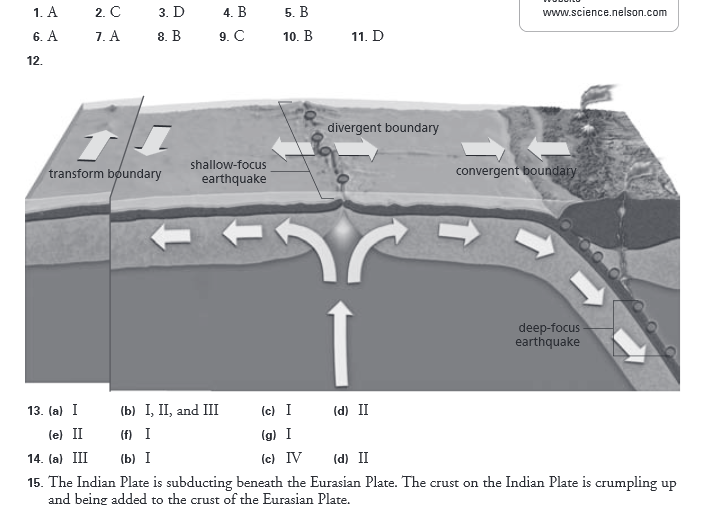 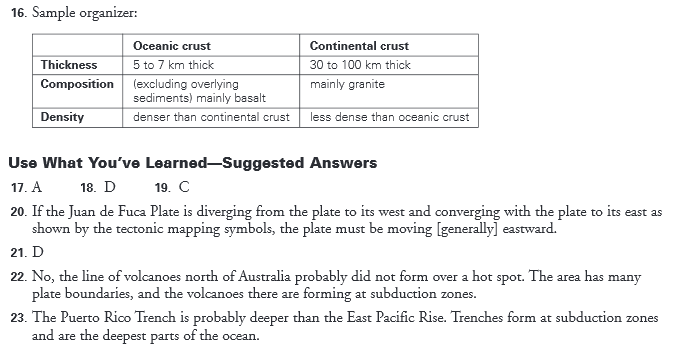 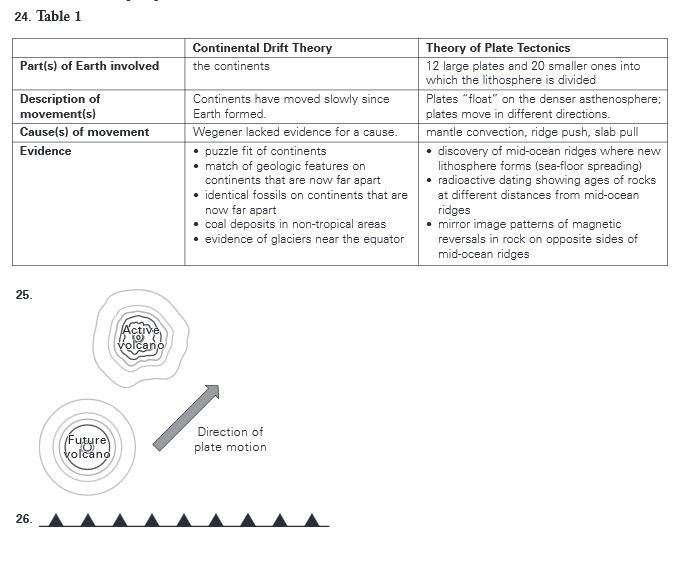 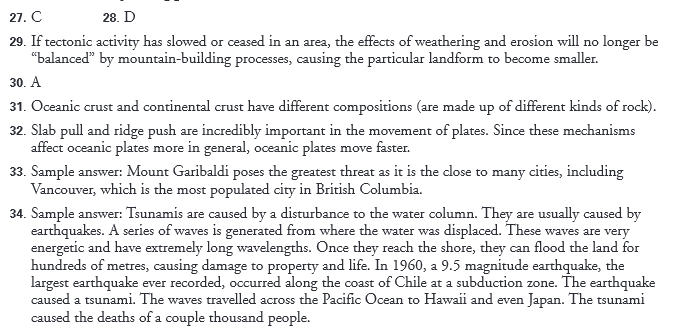 